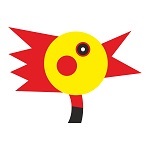 RZEŻUCHA  STUDIO – OTWIERAMY OKNA NA ŚWIATKARTA ZAPISU DZIECKA NA ZAJĘCIAImię i nazwisko dziecka…………………………………PESEL………………………Imię i nazwisko rodzica/opiekuna prawnego……………………………………………Adres…………………………….tel……………………mail…………………….............Zajęcia………………………………………………………………………………………www.rzezucha.comtel: 604 17 17 14 pon-piątek godz. 10-18studio@rzezucha.comOświadczam, że zapoznałem/ zapoznałam się  się z Regulaminem Rzeżucha Studio (regulamin dostępny jest na stronie rzezucha.com) i zobowiązuję się przestrzegać jego postanowień. Zobowiązuję się również do wnoszenia regularnie opłaty za zajęcia w roku szkolnym………….../……………   w wysokości…………………………………Wyrażam zgodę na publikowanie wizerunku mojego dziecka i jego prac w materiałach związanych z działalnością Rzeżucha Studio.Wyrażam zgodę na przejazd mojego dziecka samochodem osobowym marki Hyundai Santa Fe o numerze rejestracyjnym WPI 1S06.Oświadczam, że zapoznałem/ zapoznałam się  się z Regulaminem Rzeżucha Studio (regulamin dostępny jest na stronie rzezucha.com) i zobowiązuję się przestrzegać jego postanowień. Zobowiązuję się również do wnoszenia regularnie opłaty za zajęcia w roku szkolnym………….../……………   w wysokości…………………………………Wyrażam zgodę na publikowanie wizerunku mojego dziecka i jego prac w materiałach związanych z działalnością Rzeżucha Studio.Wyrażam zgodę na przejazd mojego dziecka samochodem osobowym marki Hyundai Santa Fe o numerze rejestracyjnym WPI 1S06.Miejscowość, data ……………………………………Podpis opiekuna ………………………………